نيابة العمادة لما بعد التدرج و البحث العلمي-  كلية الآداب واللغات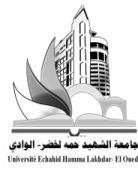 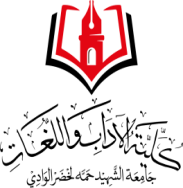 قسم اللغة والأدب العربيالملتقى الدولي المتعدد الاختصاصات11-13ديسمبر 2023                                                                                                                                          ورشــــــــــة الأدب والنقد -مدرج دالتوقيت11/12/202312/12/202313/12/202313:00-08:30الافتتاحقاعة المحاضرات الكبرىثم التوجه إلى الكلية والانطلاق في الورشاتالجلسة الأولى برئاسة: أ. د.  مسعود وقادالجلسة الأولى برئاسة:  العيد حنكة13:00-08:30الافتتاحقاعة المحاضرات الكبرىثم التوجه إلى الكلية والانطلاق في الورشاتمحاضرة تكوينية1:  تكامل التقنيات الرقمية والذكاء الاصطناعي في تحسين  جودة البحث العلمي/ أ. د. شعيب الأبيض –جامعة الواديمحاضرة تكوينية 1: حاتم كعب. جامعة أم البواقي13:00-08:30الافتتاحقاعة المحاضرات الكبرىثم التوجه إلى الكلية والانطلاق في الورشاتالجلسة الثانية برئاسة:  أ. د. نبيل مزوار محاضرة تكوينية2: رضا الأبيض. المعهد العالي للعلوم الإنسانية بمدنين- جامعة قابس.13:00-08:30الافتتاحقاعة المحاضرات الكبرىثم التوجه إلى الكلية والانطلاق في الورشاتمحاضرة تكوينية 1: رضا الأبيض. المعهد العالي للعلوم الإنسانية بمدنين- جامعة قابسمحاضرة تكوينية2: رضا الأبيض. المعهد العالي للعلوم الإنسانية بمدنين- جامعة قابس.13:00-08:30الافتتاحقاعة المحاضرات الكبرىثم التوجه إلى الكلية والانطلاق في الورشاتمحاضرة تكوينية2: الطيب بودربالة. جامعة باتنة محاضرة تكوينية3: عبد القادر رحيم. جامعة بسكرة13:00-08:30الافتتاحقاعة المحاضرات الكبرىثم التوجه إلى الكلية والانطلاق في الورشاتمحاضرة تكوينية3: عزوز علي إسماعيل سالم. معهد القاهرة العالي للغات والترجمةمحاضرة تكوينية3: عبد القادر رحيم. جامعة بسكرة14:00-13:00استـــــــــــــــــــــــــــــــــــــــــــــــــــــــــــــــــــــــــــــــــــــــــــــــــــــــــــــــــــــــــــراحة استـــــــــــــــــــــــــــــــــــــــــــــــــــــــــــــــــــــــــــــــــــــــــــــــــــــــــــــــــــــــــــراحة استـــــــــــــــــــــــــــــــــــــــــــــــــــــــــــــــــــــــــــــــــــــــــــــــــــــــــــــــــــــــــــراحة 20:00-14:00مداخلات الطلبة مداخلات الطلبة اختتام الملتقى أشغال   قاعة المحاضرات الكبرى20:00-14:00الجلسة الأولى برئاسة:  د. ميداني بن عمرالجلسة الأولى برئاسة:  د. عبد الرشيد هميسياختتام الملتقى أشغال   قاعة المحاضرات الكبرى20:00-14:00المداخلة الأولى علاقة الأدب الرقمي بالذكاء الاصطناعي، قراءة في نماذج مختارة / ط. وحيدة فرجاني. د. عبد الرشيد هميسيالمداخلة الأولى: الإنتاج الأدبي ومقومات الذكاء الاصطناعي ، المفهمةوحدود الاستيعاب/ ط. نصر الدين ربح الله. د. السعيد قرفياختتام الملتقى أشغال   قاعة المحاضرات الكبرى20:00-14:00المداخلة الثانية: التجربة الإبداعية الأدبية والذكاء الاصطناعي/ ط. وردة مجول. د عقيلة قروروالمداخلة الثانية: تجليات الذكاء الاصطناعي في التعليم والأدب/ ط. ثريا بزيو. أ. د. عبد الكريم شبرواختتام الملتقى أشغال   قاعة المحاضرات الكبرى20:00-14:00المداخلة الثالثة: المؤثرات الصوتية والبصرية ودورها في تلقى النص الشعري المسجل/ سليم صيفي. أ. د. نوال بومعزة المداخلة الثالثة: تطبيقChat GPT والملكية الفكرية للمدونات الشعرية/ ط. مباركة باحدي. أ. د. زينب قونياختتام الملتقى أشغال   قاعة المحاضرات الكبرى20:00-14:00المداخلة الرابعة: الباحث في ظل الذكاء الاصطناعي/ ط. سعاد زغبيب. أ. د. نهيان هواويالمداخلة الرابعة: الإبداع الأدبيّ في ضوء الذّكاء الاصطناعيّ- قراءة في أدب الرّوبوتات- تقنيّة  Chat Gpt3أنموذجا/ ط. سهيلة حميدي. أ. د. يوسف بديدةاختتام الملتقى أشغال   قاعة المحاضرات الكبرى20:00-14:00المداخلة الخامسة: الذكاء الاصطناعي ودوره في تعليم وتعلم اللغة العربية للناطقين بها وبغيرها/ ط. نور الهدى بعطوط. أ. د. نبيل مزوارالمداخلة الخامسة: أدب الذكاء الإصطناعي بين الرفض و القبول/ ط. ثروة عرفة. د. سعد حمادةاختتام الملتقى أشغال   قاعة المحاضرات الكبرى20:00-14:00المداخلة السادسة: تحديات الابداع الادبي والتلقي في ظل طفرة الذكاء الاصطناعي/ ط. سمية سالمي. أ. د. قويدر قيطون.المداخلة السادسة: أدب الخوارزميات بثنائية (0/1)/ ط. صالحي حسينة. د. قعر  المثرد نعيماختتام الملتقى أشغال   قاعة المحاضرات الكبرى20:00-14:00الجلسة الثانية برئاسة: د. ثورية برجوحالجلسة الثانية برئاسة:  د. فوزية تقاراختتام الملتقى أشغال   قاعة المحاضرات الكبرى20:00-14:00المداخلة الأولى: الخطاب الشعري بين الإبداع البشري وذكاء الآلة ودور التكنولوجيا في الانفتاح على العالم/ ط. سليمة عباس. أ. د. علي دغمانالمداخلة الأولى: القصيدة التفاعلية في ظل الذكاء الاصطناعي/ ط. أحلام كركود. أ. د. سعد مردفاختتام الملتقى أشغال   قاعة المحاضرات الكبرى20:00-14:00المداخلة الثانية: فاعلية الذكاء الاصطناعي في ترويج السياحة الأدبية في الجزائر من خلال مدونة د. حمزة قريرة المعنونة: الأدب والفن التفاعلي كلنا مؤلف والآلة أيضا/ ط. شيماء مباركية. أ. د. نوال بومعزةالمداخلة الثانية: أدوات حماية الملكية الفكرية من تزييف النصوص وانتحالها وإعادةصياغتها باستخدام Chat gpt أداة - Turnitin- أنموذجا/ ط. فاطمة عسول. أ. د. حمزة حمادةاختتام الملتقى أشغال   قاعة المحاضرات الكبرى20:00-14:00المداخلة الثالثة: الإنتاج الأدبيّ في ظّل الذّكاء الاصطناعيّ. تنافس الآلات والأدباء/ ط. حمزة رفيس. د. عبد القادر عباسيالمداخلة الثالثة: تطبيق "صححلي" ومدى مصداقيته في التدقيق اللغوي/ ط. ابتسام باي. د. محمدعطا اللهاختتام الملتقى أشغال   قاعة المحاضرات الكبرى20:00-14:00المداخلة الرابعة: فاعلية قنوات اليوتيوب ودورها في عالمية النقد الأدبي من خلال قناة إبراهيم حجاج، النقد ببساطة وإيجاز/ ط. الأمين مسغوني. أ. د. قويدر قيطونالمداخلة الرابعة: الذكاء الاصطناعي والنقد: من ميلاد القارئ/ ط. منية هيشور. أ. د. كمال بن عمراختتام الملتقى أشغال   قاعة المحاضرات الكبرى20:00-14:00المداخلة الخامسة:  النتاج الأدبي والذكاء الإصطناعي آفاق وتحديات/ ط. جمال  جياب. أ. د. نهيان هواويالمداخلة الخامسة: تأثير الذكاء الاصطناعي على عملية الإنتاج الأدبي/ ط. بشير قعر المثرد. د. فوزية تقاراختتام الملتقى أشغال   قاعة المحاضرات الكبرى20:00-14:00المداخلة السادسة: قراءة تفكيكية لواجهة الرواية الرقمية "رواية الزنزانة6" لحمزة قريرة  نموذجا/ ط. أم الخير سيلت. أ. د. علي دغمانالمداخلة السادسة: توظيف تطبيقات الذكاء الاصطناعي في مجال الإبداع الروائي/ ط. عزيزة زاوش. أ. د. نبيل مزواراختتام الملتقى أشغال   قاعة المحاضرات الكبرى